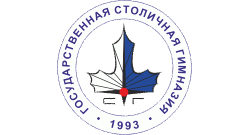 Миссия ГСГ:Создать образовательную среду, ориентированную на потребности ребенка и способствующую развитию его академической успешности, физического и эмоционального благополучия;Создать позитивную, демократическую обстановку, в которой учащиеся достигают успеха в учебной и социальной сфере, приобретают привычку учиться всю жизнь, развивают свой личностный потенциал;Обеспечить образование высокого международного уровня с детского сада до выпускного класса для каждого ученика независимо от пола, расы, вероисповедания.Политика академической честности в гимназии вносит вклад в формирование всех качеств гимназиста, в результате ученики становятся:Любознательными / Inquirers:
Их природная любознательность постоянно поддерживается и развивается. Они приобретают навыки, необходимые для исследования, а также демонстрируют независимость в процессе обучения. Они активно наслаждаются обучением, и их тяга к познаниям будет сопровождать их всю жизнь.Знающими / Knowledgeable:
Они используют концепции, идеи и мысли, имеющие как глобальное, так и локальное значение. В процессе этого они приобретают глубокие знания и развивают понимание по многим предметам.Думающими / Thinkers:
Они самостоятельно учатся применять навыки критического мышления при рассмотрении сложных проблем, принимают обоснованные решения, основанные на принципах морали.Умеющими общаться / Communicators:
Они способны получать информацию и уверено выражать свои идеи более, чем на одном языке и разными коммуникативными способами. Они проявляют желание сотрудничать с другими и успешно это делают.Принципиальными / Principled:
Они честны, обладают чувством справедливости, уважают законы, права личности, коллектива и общества. Они несут ответственность за свои действия и их последствия.Широко мыслящими / Open-Minded:
Они понимают и ценят свою культуру и историю, открыты к различным точкам зрения, уважают ценности и традиции других людей и сообществ. Они привычны к рассмотрению ситуации с разных точек зрения и стремятся приобрести новый опыт.Неравнодушными / Caring:
Они демонстрируют сочувствие, участие и понимание нужд и чувств других людей. Они оказывают помощь и прилагают усилия для изменения к лучшему в жизни других и в окружающей среде.Решительными / RiskTakers:
В незнакомых ситуациях они способны действовать обдуманно и без страха, их вера в себя и независимость духа позволяют им попробовать себя в новом качестве, опробовать новые роли и стратегии. Они смело выражают свои идеи и защищают то, во что верят.Гармонично развивающимися / Balanced:
Признают одинаковую важность как физического, так и интеллектуального и эмоционального равновесия и стремятся к личному благополучию и благополучию других.Способными к самоанализу / Reflective:
Они дают осмысленную оценку собственному обучению и способны к конструктивному анализу своих сильных и слабых сторон.Общие положенияДанный документ разработан с целью установления регламента для обеспечения академической честности и предотвращения плагиата со стороны учеников гимназии.ГБОУ ГСГ в своей деятельности по вопросам академической честности опирается на действующее законодательство РФ, международные правовые акты об авторском праве и локальные акты гимназии.Плагиат (нелицензионное копирование) - Намеренное использование чужой работы или фрагментов чужой работы, без указания автора, под своим именем. Намеренная выдача чужих идей за свои без указания авторства. Отсутствие ссылок на источник (текст, иллюстрации, фотографии).Списывание- Использование материалов и предметов, которые запрещено использовать на экзамене/контрольной работе (шпаргалки и другие записи различного типа, печатные источники; телефоны, планшеты, компьютеры и другие электронные устройства), использование устных подсказок.Фальсификация (подмена информации) - Придумывание и подтасовка данных (эксперимента; опроса; отчета о проделанной работе; списков источников информации, которые в действительности не были задействованы).Сговор - Списывание классной/домашней работы и сдача работы как сделанной самостоятельно, а также разрешение списать классную/домашнюю работу, разные формы коллективного обмана, коллективное введение в заблуждение кого-либо по сговору.Другие варианты проявления нечестности - Помощь других людей вне школы (родителей, родственников, друзей, знакомых) без указания их вклада в работу; подмена индивидуальной работы над заданием, которое было дано для самостоятельного выполнения, коллективной работой; Намеренное избегание работы и ответственности за результат в случаях групповой формы работы/ групповых заданий; Несоблюдение договоренностей, сроков выполнения работы с целью получения каких-либо преимуществ.Объекты авторского праваОбъектами авторского права являются:Литературные произведенияСценарные произведенияМузыкальные произведенияПластические произведения, относящиеся к различным наукамПроизводные произведения (переводы, обработки, аннотации, рефераты, резюме, обзоры, инсценировки, аранжировки и другие переработки произведений науки, литературы и искусстваСборники (энциклопедии, антологии, базы данных) и другие составные произведения, представляющие собой по подбору или расположению материалов результатами творческого труда.Не являются объектами авторского праваОфициальные документы (законы, судебные решения, иные тексты законодательного, административного и судебного характера)Государственные символы и знакиПроизведения устного народного творчестваСообщения о событиях и фактах, имеющие информационный характер.ЦЕЛИ И ЗАДАЧИРазрешение проблемных вопросов и конфликтных ситуаций.Повышение качества и уровня образования.Выполнение положений политики, предотвращение случаев академической нечестности.ОБЯЗАННОСТИ УЧИТЕЛЕЙ3.1. Содействовать внедрению принципов академической честности в практику своей работы. 3.2. Предупреждать случаи академической нечестности.3.3. Изучить нормативные документы об охране авторских прав.3.4. Проводить информационную работу среди родительской общественности. 3.5. Посещать семинары и практические занятия по вопросам, касающимся академической честности.ОБЯЗАННОСТИ УЧАЩИХСЯУважать и соблюдать основополагающие принципы, касающиеся использования чужой интеллектуальной собственности.Соблюдать все принципы при любом виде работы: экзамене, исследовательской работе, реферате, эссе.Помнить, что предъявляемая работа является личной работой участника образовательного процесса.4.4.В конце работы в обязательном порядке иметь библиографию, в которой указаны все информационные ресурсы. Также возможно создание приложения, в котором представлены информационные источники.4.5. Нельзя предоставлять своим соученикам собственный материал, выполненные домашние задания с целью использования в личных целях.4.6. Знать об ответственности за проявление академической нечестности.ОТВЕТСТВЕННОСТЬУчастники образовательного процесса должны помнить, что они несут моральную ответственность за нарушение принципов академической честности.При несоблюдении принципов академической честности учащимся объявляется замечание. Если вторично замечен плагиат, учащемуся объявляется выговор, далее вплоть до отчисления из гимназии.Последствия нарушения принципа академической честности и ответственностьРаботы, сделанные в нарушение принципа академической честности, не принимаются, следовательно, не могут быть оцененыЭпизод академической нечестности предается гласностиРодители информируются о случае академической нечестности (устно или через электронный журнал).Что ожидается от учителя:Принятие принципа академической честности и следование принципу в своей собственной работе.Участие в общешкольной совместной работе по развитию и внедрению политики академической честностиКаждодневный личный вклад в формирование и развитие академической честности у учеников через: Использование всех возможных и допустимых способов для формирования у учеников академической честности как ценностной установки и создание атмосферы, в которой невозможно нарушение принципа академической честности (демонстрировать собственный пример, высказывать собственное отношение, делиться собственным пониманием, инициировать и поддерживать обсуждения)Планирование и реализация работы по выработке у учеников необходимых для соблюдения принципа академической честности навыков (поиска и анализа источников, реферирования , документирования источников информации, оформления ссылок и проч.) Проявление последовательности – невозможность принять/засчитать работу, сделанную в нарушение принципов академической честности Информирование учеников и родителей о каждом случае академической нечестности;объяснение, почему работа в таких случаях не может быть принятаЧто ожидается от ученика:5.5.1. Принятие принципа академической честности и следование принципу в своей работе!5.5.2. Знание того, какие действия классифицируются как академическая нечестность5.5.3. Обращение за разъяснениями, когда что-нибудь не ясно; получение ясных представлений о требованиях к выполнению каждого задания перед началом работы над ним (незнание не освобождает от ответственности)Что ожидается от родителя:Принятие принципа академической честности и следование принципу в своей собственной работе.Использование всех возможных и допустимых способов для формирования у детей академической честности как ценностной установки и создание атмосферы, в которой невозможно нарушение принципа академической честности (демонстрировать собственный пример, высказывать собственное отношение, делится собственным пониманием, инициировать и поддерживать обсуждения)Регулярное обращение к понятиям, связанным с принципом академической честности, и их объяснение Предотвращение и пресекание случаев академической нечестностиБИБЛИОГРАФИЯAcademic honesty (IBO publication, July 2009)Beijing City International School Academic Honesty Policy. (Published at the Online Corriculum Center)East Hartford High School Academic Honesty Policy (Published at the Online Corriculum Center)Academic Honesty//University of Rochester web-site http://www.rochester.edu/college/CCAS/AdviserHandbook/AcadHonesty.html 25.01.10Academic Honesty: Cheating and Plagiarism//University of Washington web-site http://depts.washington.edu/grading/issue1/honesty.htm 25.01.10http://gym1558sv.mskobr.ru/files/politika_akademicheskoj_chestnosti.pdfhttp://www.eurogym.ru/documents/Policy_of_Academic_honesty.pdfhttp://ms45.edu.ru/docs/ib_dp/honesty_ru.pdf